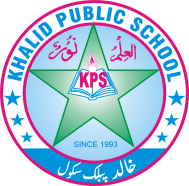 Q#2 (A) Compression Time(Questions and answers).                             /81:What is a leaflet?__________________________________________________________________________________________________________________________________________________________________________2:What is the central idea of the poem,"The Wind"?__________________________________________________________________________________________________________________________________________________________________________3:What is your ambition in life?__________________________________________________________________________________________________________________________________________________________________________4:Why there is a need for electrical cars?__________________________________________________________________________________________________________________________________________________________________________Q#3 Compression Time (Activity)                            /3Write two words with each given digraph or trigraph.Ch               th              tch_________   ________  ___________________  _________  ___________Q#4 B Time to Think                           /4Search the internet and read about different seasonal fruits eaten in winter and summer.List down their name.__________________________________________________________________________________________________________________________________________________________________________________________________________________________________________________________________________________________________________________________________________________________________________________________________________________________________________________________________________________________________________________________________________________________________________________________________________________________________________________________________________________________________________________________________________________________________________________________________________________________________________________________________________________Q#5 B Grammar                              /4Rewrite the given phrases and sentences with correct punctuation. 1:sadias room__________________________________________________________________2:my uncle house __________________________________________________________________3:what a cute white cat__________________________________________________________________4:wow this dress is really nice__________________________________________________________________Q#6 While Reading.                     /2Guess the meaning of the word "sustain"?__________________________________________________________________________________________________________________________________________________________________________Q#7 B Creative writing from the book.                              /4Write a paragraph on "why we should grow more trees".______________________________________________________________________________________________________________________________________________________________________________________________________________________________________________________________________________________________________________________________________________________________________________________________________________________________________________________________________________________________________________________________________________________________________________________________________________________________________________________________________________________________________________________________________________________________________________________________________________________________________________________________________________________________________________________________________________________________________________________________________________________________________________________________________________________________________________________________________________________________________________________________________________________________________Q#8 (A) Phonic practice.                  /2Circle the consonant clusters in initial position in the given words.     Scream StreamThreeSprinkleQ#9 Write a Define of "Masculine".                  /2____________________________________________________________________________________________________________________________________________________________________________________________________________________________________________________________________________________________________________________________________________________Q#10 Let's get started                    /2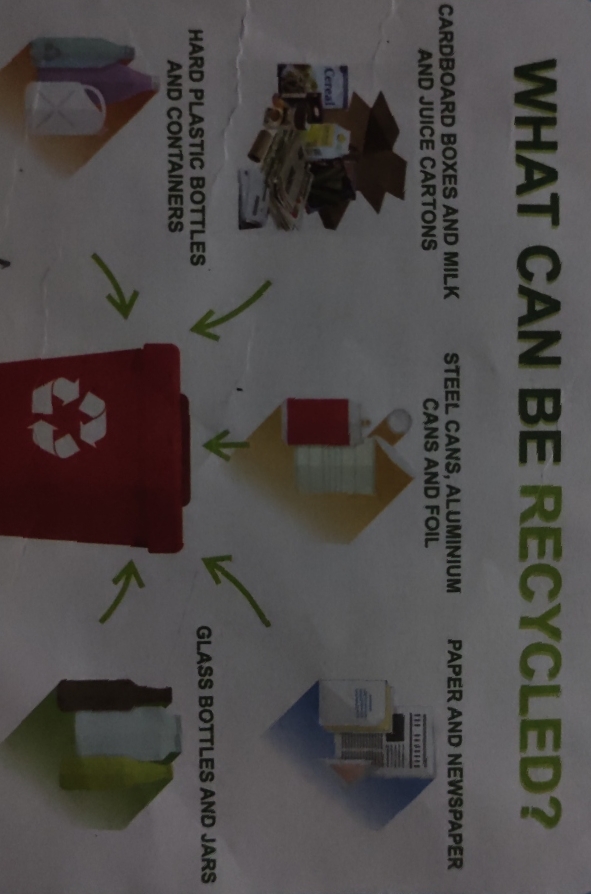 Q:What is recycling?A:________________________________________________________________________________________________________________________________________________________________________Q#11 Activity.         /2Write the comparative and superlative degrees of the given adjectives.Positive                  Comparative                SuperlativeClose                  _________________         ________________Sweet                 _________________         ________________Busy                   _________________         ________________Large                 _________________         _________________Q#12 Vocabulary (Write meanings of the given words)             /2Bow         ________________Climate   ________________Rubbish  ________________Pollution  ________________Q#13 Aspects of language        /2Provide a homophone for each of the given words.                     Break   _____________Right   _____________Ate      _____________Tail     _____________Q#14 A Guided writing.                   /3Write a paragraph on your daily routine.Remember to use conjunctions and transitional devices.______________________________________________________________________________________________________________________________________________________________________________________________________________________________________________________________________________________________________________________________________________________________________________________________________________________________________________________________________________________________________________________________________________________________________________________________________________________________________________________________________________________________________________________________________________________________________________________________________________________________________________________________________________________________________________________________________________________________________________________________________________________________________________________________________________________________________________________________________________________________________________________________________________________________________Q#15  Creative writing (_________________).             /2____________________________________________________________________________________________________________________________________________________________________________________________________________________________________________________________________________________________________________________________________________________________________________________________________________________________________________________________________________________________________________________________________________________________________________________________________________________________________________________________________________________________________________________________________________________________________________________________________________________________________________________________________________________________________________________________________________________________________________________________________________________________________________________________Q#16 Dictation      10